TD N01Exercice 01 : Vérifier la résistance à l’extension de la tige d’une vise M12 fabriquée d’un matériau dont Re=240MPa et boquée à un force 18000N. Sachant que cette vis est visée dans un matériau dont RPg=40MPa.Déterminer l’implantation minimale (FS=2)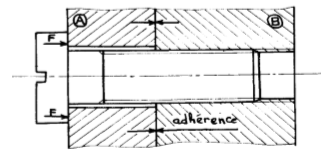 Exercice 02 :Calculer le diamètre des rivets utilisés pour l’assemblage de deux tôles d’épaisseur égale à 10 mm Sachant que l’effort de cisaillement est de 15000 N et la résistance à la rupture est de 80 MPa. Déterminer le nombre des rivets.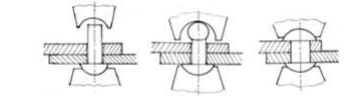 